라이센스 삭제삭제 버튼을 클릭하면 라이센스 삭제 여부를 다시 확인합니다. 대화상자에서 삭제 버튼을 누르면 라이센스를 삭제합니다.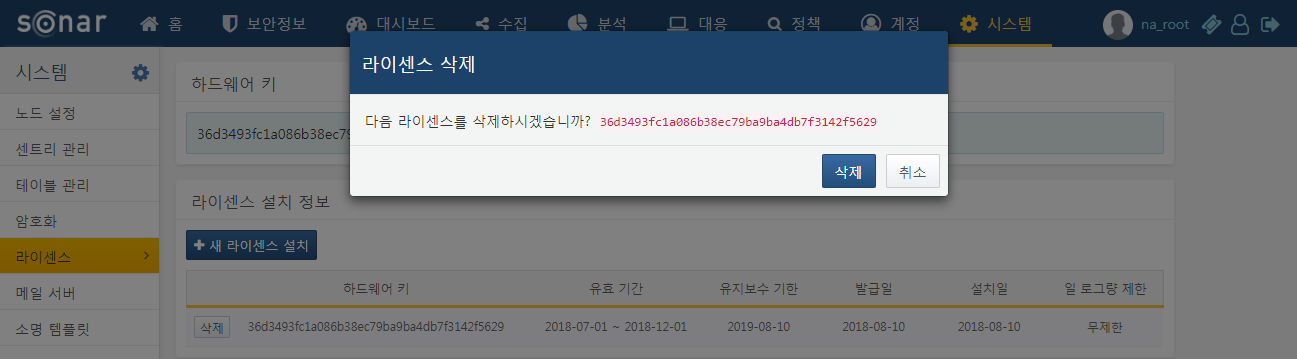 